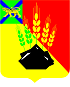 АДМИНИСТРАЦИЯ МИХАЙЛОВСКОГО МУНИЦИПАЛЬНОГО РАЙОНАПОСТАНОВЛЕНИЕ 
19.06.2020                                              с. Михайловка                                                  № 548-паО внесении изменений и дополнений в постановление администрации Михайловского муниципального района от 28.08.2013 № 1174-па «Об утверждении Положения о Совете по развитию малого и среднего предпринимательства Михайловского муниципального района»В соответствии с Федеральным законом от 24.07.2007 № 209-ФЗ «О развитии малого и среднего предпринимательства в Российской Федерации», в целях исполнения п. 7 перечня поручений Губернатора Приморского края по вопросам улучшения инвестиционного климата от 21.12.2019 № 62-15П администрация Михайловского муниципального района ПОСТАНОВЛЯЕТ:1. Внести в постановление администрации Михайловского муниципального района от 28.08.2013 № 1174-па «Об утверждении Положения о Совете по развитию малого и среднего предпринимательства Михайловского муниципального района» изменения и дополнения следующего содержания: 1.1. Приложение № 2 к постановлению изложить в новой редакции:«Приложение № 2 к постановлению администрации Михайловского муниципального района от 28.08.2013 № 1174-паСОСТАВСовета по развитию предпринимательства и улучшениюинвестиционного климата Михайловского муниципального района2. Муниципальному казенному учреждению «Управление по организационно-техническому обеспечению деятельности администрации Михайловского муниципального района» (Горшков А.П.) разместить настоящее постановление на официальном сайте администрации Михайловского муниципального района.3. Настоящее постановление вступает в силу с момента его размещения на сайте.4. Контроль исполнения данного постановления возложить на заместителя главы администрации муниципального района Смирнову В.Г.Глава Михайловского муниципального района –Глава администрации района                                                       В.В. АрхиповАрхипов В.В., глава Михайловского муниципального района – глава администрации района-председатель СоветаСмирнова В.Г., заместитель главы администрации муниципального района-заместитель председателя СоветаБогомолов А.А., генеральный директор ООО «Примтехно-плюс», депутат Михайловского сельского поселения (по согласованию)-заместитель председателя СоветаСенчило В.В., главный специалист 1 разряда управления экономики администрации Михайловского муниципального района-секретарь СоветаМишин Е.В., начальник отделения экономической безопасности и противодействия коррупции ОМВД России по Михайловскому району-член СоветаПредставитель Прокуратуры (по согласованию)-член СоветаВишняк Н.А., индивидуальный предприниматель (по согласованию)-член СоветаДемченко В.Н., директор ООО «ЭКО», депутат Думы Михайловского муниципального района (по согласованию)-член СоветаКопылов В.Н., Генеральный директор ОАО «Михайловскагропромэнерго» (по согласованию)-член СоветаКочеткова М.К., руководитель ООО «Жилсервис» (по согласованию)-член СоветаМальцева Н.П., индивидуальный предприниматель (по согласованию)-член СоветаПоздняк В.А., председатель СПК «Частное молоко» (по согласованию)-член СоветаСавченко С.Н., индивидуальный предприниматель (по согласованию)-член СоветаСурнин А.В., индивидуальный предприниматель (по согласованию)-член СоветаСахареленко Т.Н. индивидуальный предприниматель (по согласованию)-член СоветаСыч В.А., индивидуальный предприниматель (по согласованию)-член СоветаСыч С.В., индивидуальный предприниматель (по согласованию)-  член Совета»